Scribe accommodations:  Use of Technology (computer, mobile device, or tablet) if accessible to student.Reader Accommodations: Windows 10 computersAccessibility NarratorHold down the button with the windows icon on it and the U key at the same time and releaseSelect NarratorThen close the window and highlight any text to start reading.To turn Narrator off :  Press Caps locks key and ESC at the same time. Windows Tablet :To activate the Narrator push the window button and the volume up button together.To turn Narrator off :  Press Caps locks key and ESC at the same time.Accessibility Instructions on Iphone/Ipad to read the screen:SettingsGeneralAccessibilityVoice over ONTap once to select an itemDouble tap to activate the selected itemSwipe 3 fingers to scrollAndroid Phone/Tablet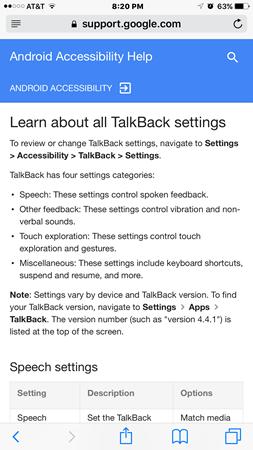 Email:  Amy.day@christian.kyschools.usRemind: enter 81010@NTIMSD